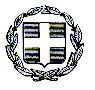      ΕΛΛΗΝΙΚΗ ΔΗΜΟΚΡΑΤΙΑ             	 Ηράκλειο, 27 Ιανουαρίου 2020       ΥΠΟΥΡΓΕΙΟ  ΠΑΙΔΕΙΑΣ        ΚΑΙ ΘΡΗΣΚΕΥΜΑΤΩΝ                                              ΑΡ. ΠΡΩΤ: 44     ΠΕΡΙΦΕΡΕΙΑΚΗ Δ/ΝΣΗ Π/ΘΜΙΑΣ &                                               Δ/ΘΜΙΑΣ  ΕΚ/ΣΗΣ ΚΡΗΤΗΣ                                                         4Ο ΓΥΜΝΑΣΙΟ ΗΡΑΚΛΕΙΟΥ                                                      ΠΡΟΣ   Ταχ.Δ/νση : Φιλιππουπόλεως 45                          Δ/ΝΣΗ Δ/ΘΜΙΑΣ ΕΚΠ/ΣΗΣ                             Ταχ. Κώδικας  71305 ΗΡΑΚΛΕΙΟ                                      Ν. ΗΡΑΚΛΕΙΟΥ                                      Πληρ.  Γιαχνάκης  Αδάμ        Τηλέφωνο   2810-252459                                        FAX            2810-259015                  	                                              	ΕΠΑΝΑΠΡΟΚΗΡΥΞΗ ΕΚΔΗΛΩΣΗΣ ΕΝΔΙΑΦΕΡΟΝΤΟΣ ΓΙΑ ΤΗΝ ΟΡΓΑΝΩΣΗ ΕΚΠΑΙΔΕΥΤΙΚΗΣ ΕΠΙΣΚΕΨΗΣ ΣΤΗΝ ΠΑΤΡΑ ΚΑΙ  ΣΕ ΧΩΡΟΥΣ ΑΡΧΑΙΟΛΟΓΙΚΟΥ - ΙΣΤΟΡΙΚΟΥ ΕΝΔΙΑΦΕΡΟΝΤΟΣΟ Διευθυντής του 4ου Γυμνασίου Ηρακλείου, σύμφωνα με την υπ’ αριθ. 33120/ΓΔ4/28-2-2017  (ΦΕK681/6-3-2017) Υ.Α. για τις Εκδρομές - Μετακινήσεις μαθητών Δημοσίων και Ιδιωτικών σχολείων Δευτεροβάθμιας Εκπαίδευσης εντός και εκτός της χώρας,  επαναπροκηρύσσει την εκδήλωση ενδιαφέροντος από τα Ταξιδιωτικά Γραφεία για την πραγματοποίηση τετραήμερης (τέσσερις διανυκτερεύσεις) εκπαιδευτικής επίσκεψης της Γ΄ τάξης του σχολείου, ως προς την ημερομηνία   από  18/03/2020 ως 22/03/20 στην Πάτρα και σε χώρους αρχαιολογικού-ιστορικού ενδιαφέροντος  στο πλαίσιο του μαθήματος της Νεότερης και Σύγχρονης Ιστορίας της Γ τάξης. Γενικά χαρακτηριστικά της εκδρομήςΠροβλέπεται να συμμετάσχουν περίπου εκατό είκοσι (120) έως εκατό εξήντα   (160)  μαθητές, ο αρχηγός της εκδρομής και έξι (6) συνοδοί καθηγητές.Μετάβαση Ηράκλειο – Πειραιάς, Πειραιάς – Ηράκλειο ατμοπλοϊκώς και  Πειραιάς – Πάτρα, Πάτρα – Πειραιάς οδικώς.Μεταφορά από και προς το ξενοδοχείο καθημερινά, ανάλογα με τον εκάστοτε προορισμό.Δύο  (02) διανυκτερεύσεις  στην Πάτρα σε ξενοδοχείο 4 ή 5 αστέρων σε δωμάτια δίκλινα ή τρίκλινα  (χωρίς προσθήκη μεταλλικών κλινών ή ράντσων) για τους μαθητές και μονόκλινα για τους συνοδούς καθηγητές σε άριστη κατάσταση, κλιματιζόμενα, με πρωινό σε μπουφέ.  Στην προσφορά σας να αναφέρετε ρητά την κατηγορία και το όνομα του καταλύματος.Επισκέψεις στους Δελφούς, Αρχαία Ολυμπία, Επίδαυρο, Ναύπακτο, Γαλαξίδι, Αράχοβα.  Η προσφορά θα πρέπει να εξασφαλίζει τα παρακάτω:Ακτοπλοϊκή μετάβαση στον Πειραιά και επιστροφή στο Ηράκλειο σε τετράκλινες  καμπίνες για μαθητές και δίκλινες για  συνοδούς.Τουριστικά λεωφορεία (όχι διώροφα)  τα οποία θα είναι συνεχώς στη διάθεση των μαθητών για τις μετακινήσεις τους (ελεγμένα από το ΚΤΕΟ, εφοδιασμένα με τα απαιτούμενα έγγραφα καταλληλότητας οχήματος, την επαγγελματική άδεια οδήγησης, ελαστικά σε καλή κατάσταση, πλήρως κλιματιζόμενα κλπ.), καθώς και να πληρούν όλες τις προϋποθέσεις ασφάλειας για τη μετακίνηση μαθητών (ζώνες ασφάλειας, έμπειροι οδηγοί κλπ.)Συνοδός ιατρός κατά προτίμηση παθολόγος προκειμένου να διασφαλίζεται η άμεση ιατρική βοήθεια σε περίπτωση ασθένειας, σε όλη τη διάρκεια της εκδρομής.Υποχρεωτική Ασφάλιση Ευθύνης Διοργανωτή, όπως ορίζει η κείμενη νομοθεσία, καθώς και πρόσθετη προαιρετική ασφάλιση για περίπτωση ατυχήματος ή ασθένειας μαθητή ή συνοδού καθηγητή.Κάλυψη κόστους εκδρομής σε  μαθητές που αντιμετωπίζουν οικονομική αδυναμία.Αποδοχή από μέρους του πρακτορείου ποινικής ρήτρας, σε περίπτωση αθέτησης των όρων του συμβολαίου (εγγυητική επιστολή), με ποσό που θα καθοριστεί από το Σχολείο. Αντιμετώπιση περίπτωσης μη πραγματοποίησης της εκδρομής, λόγω    ανωτέρας βίας (καιρικές συνθήκες, εκλογές κλπ).Συνοδός πρακτορείου.Επιστροφή του ποσού συμμετοχής στην εκδρομή σε μαθητή που για λόγους ανωτέρας βίας ή ασθένειας ματαιωθεί η συμμετοχή τους στην εκδρομή.Για τις παραπάνω υπηρεσίες ζητείται η τελική συνολική τιμή με ΦΠΑ της εκδρομής αλλά και η επιβάρυνση ανά μαθητή χωριστά.Στην συνολική τιμή και την τιμή ανά μαθητή , δεν θα περιλαμβάνονται τυχόν παροχές του γραφείου σας.Με την προσφορά θα κατατεθεί από το ταξιδιωτικό γραφείο απαραιτήτως και υπεύθυνη δήλωση ότι διαθέτει το ειδικό σήμα λειτουργίας τουριστικού γραφείου, το οποίο πρέπει να βρίσκεται σε ισχύ.Επιπλέον, στο φάκελο της προσφοράς θα υπάρχει απαραιτήτως CD με την προσφορά σε ηλεκτρονική μορφή (.doc, docx, .pdf ή .rtf)  ώστε να είναι εύκολη η ανάρτησή της στο διαδίκτυο. Τα ενδιαφερόμενα πρακτορεία καλούνται να υποβάλουν στη Διεύθυνση του Σχολείου (ΟΧΙ ΜΕ E-MAIL) σφραγισμένες προσφορές σε σφραγισμένους φακέλους, το αργότερο μέχρι την Δευτέρα  3-2-2020 και ώρα 11:00 που θα περιγράφουν αναλυτικά τις προσφερόμενες υπηρεσίες και τις επιπλέον ενδεχόμενες βελτιωτικές προτάσεις και θα είναι σύμφωνες με την υπ’ αριθ. 33120/ΓΔ4/28-2-2017  (ΦΕK681/6-3-2017) Υ.Α. και τη σχετική νομοθεσία. Η αξιολόγηση των προσφορών θα γίνει από την αρμόδια Επιτροπή την Δευτέρα 3-2-2020 και ώρα 13:30 ή την επομένη  στο Γραφείο του Διευθυντή του 4ου Γυμνασίου Ηρακλείου.Ηράκλειο, 22 Ιανουαρίου 2020Ο ΔιευθυντήςΓιαχνάκης Αδάμ